Baccalauréat Professionnel Maintenance des Systèmes de Production Connectés 
Épreuve E2	PREPARATION D’UNE INTERVENTION 
Sous-épreuve E2. b	Préparation d’une intervention de maintenanceDOSSIERQUESTIONS-REPONSES                           Matériel autorisé :L’usage de la calculatrice avec mode examen actif est autorisé.   L’usage de calculatrice sans mémoire, « type collège » est autorisé :Problématique:Le sous-ensemble "moto-réducteur" est défaillant sur le système Extrudicc. (Bobinages moteur coupés).Pour limiter le temps d'arrêt de la ligne de production de savon, on vous demande de préparer le changement de ce sous-ensemble.Q1.1 – Identifier les risques potentiels (à l’aide d’une croix dans le tableau ci-dessous) liés à votre intervention et déterminer les mesures de prévention adaptées.Q1.2 – Identifier les énergies présentes sur le système (à l’aide d’une croix dans le tableau ci-dessous) et préciser les désignations et repère des composants permettant l’intervention hors-énergieQ2.1 – Déterminer (en le cochant ci-dessous) le matériel nécessaire pour effectuer votre consignation et V.A.T. en précisant s’il s’agit d’un EPI, EPC, EIS.Q2.2 – Cette intervention étant réalisée par vous-même, donner votre titre d’habilitation sachant que vous devez consigner le système.Q2.3 – Compléter le tableau ci-dessous décrivant l’ensemble des étapes de la consignation électrique de l'ExtrudiccPour la manutention du moto-réducteur, vous aurez besoin :Grue d'atelier, élingues et manillesQ3.1 – Pour soulever le moto-réducteur (70 kg) vous aurez besoin d'une grue d'atelier de levage.Quelle est la capacité de levage de la grue d'atelier lorsque le bras télescopique est totalement déployé ?…………………………………………………………………………………………….Est-ce-que la grue d'atelier peut soulever le moto-réducteur dans cette position ?…………………………………………………………………………………………….Q3.2 – Nous possédons dans l'atelier de maintenance une élingue couleur Lilas dont les caractéristiques sont précisées ci-dessous. 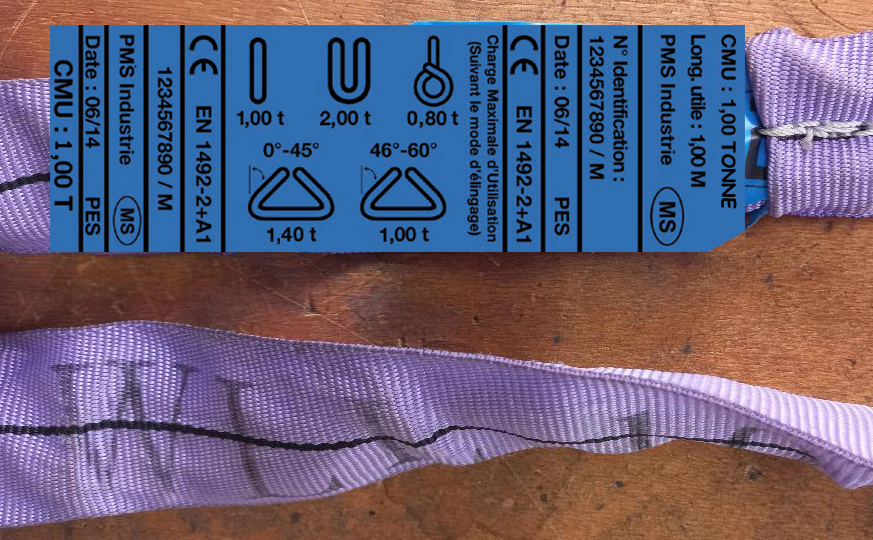 Pourra-t-on l'utiliser pour soulever le moto-réducteur, expliquer pourquoi ?…………………………………………………………………………………………….…………………………………………………………………………………………….…………………………………………………………………………………………….Q3.4 – Dans quels cas faut-il impérativement retirer une élingue du service ?………………………………………………………………………………………………………………………………………………………………………………………………………………………………………………………………………………………………………………………………………………………………………………………………………………………………………………………………………………………………………………………………………………………………………………………………………………………………………………………………………………………………………………………………………………………………………………………………………………………………………………………………………………………………………………………………………………………………………………………………………………………………………………………………………………………………………………………………………………………………………………………………………………………………………………………………………………………………………………………………………………………………………………………………………………………………………………………………………………………………………………………………………………………………………………………………………………………………………………………………………………………………………………………………………………………………………………………………………………………………………………………………………………………………………………………………………………………………………………………………………………………………………Q3.5 – L'œilleton de levage situé sur le moto-réducteur ne permet pas le passage de l'élingue. Il faut mettre une manille entre l'élingue et l'œilleton. 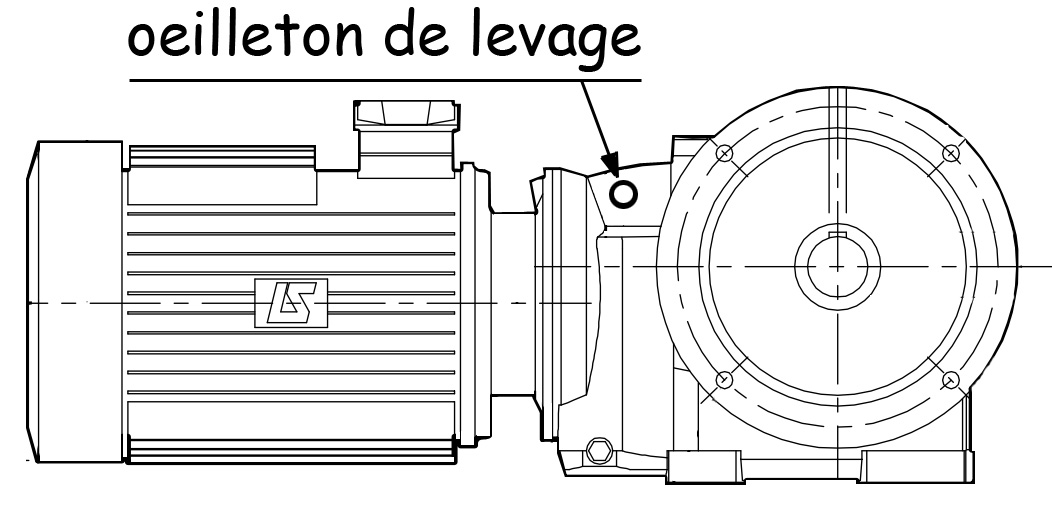 L’épaisseur de la nervure comportant l’œilleton de levage étant de 16 mm, déterminer la référence de la manille à utiliser en complétant le tableau ci-dessous :La dépose du moto-réducteur se déroule en 2 étapes.Première étape : Désolidarisation moto-réducteur / palier :Q3.1 – Définir dans le tableau ci-dessous l’ouverture des clés dont vous aurez besoin pour effectuer cette désolidarisation :Deuxième étape : Extraction moto-réducteur / palier :Sous la conduite de votre professeur et en fonction de ces consignes, procéder à la préparation de votre intervention.A – En fonction de l'étude théorique précédente, prendre et installer le matériel nécessaire à votre intervention.B – Consigner le système.C – Positionner le matériel de levage.On considère maintenant que l'opération dépose/repose est terminée.D – Ranger le matériel de levage et déconsigner le système.E – Vérifier la chaine de sécurité du système et effectuer la mise en service.Grille d’évaluation de la sous-épreuveQ1Les risques pour les biens et les personnesDTR: 2, 4, 5, 6Temps conseillé :15 minutesRisques potentielsMesures de préventionRisques liés à l’électricitéRisques de chute de hauteurRisques liés à la manutention manuelleRisques liés à une masse en mouvementRisques d’incendieRisques de trébuchement, heurtRisques liés aux agents biologiquesRisques liés à un accumulateur d'énergieEnergies présentesDésignation et Repère composant.PneumatiqueElectriqueHydrauliqueQ2La consignation du système  DTR6Temps conseillé :20 minutes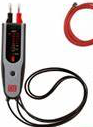 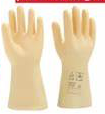 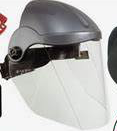 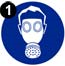 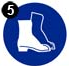 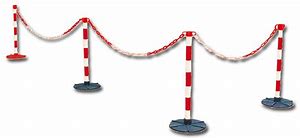 V.A.TV.A.TGantsGantsCasque de protection+visièreCasque de protection+visièreMasque respiratoireMasque respiratoireBottesBottesPoteau + balisagePoteau + balisageEISEISEISEISEISEISEPCEPCEPCEPCEPCEPCEPIEPIEPIEPIEPIEPI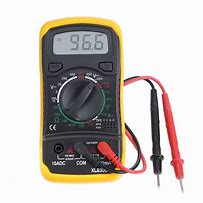 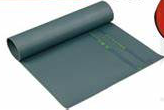 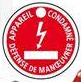 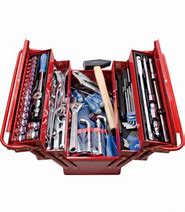 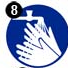 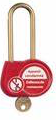 MultimètreMultimètreTapis isolantTapis isolantAfficheAfficheOutillageOutillageLavage mainLavage mainCadenasCadenasEISEISEISEISEISEISEPCEPCEPCEPCEPCEPCEPIEPIEPIEPIEPIEPIB0B1VBRB2V□□□ÉtapesÉtapesÉtapesComposantet/ou valeur attendueMatériel(s)Équipement(s) de protection11Pré-identifier, repérer, mettre en sécurité………………………………………………………………………………………………………………………………22………………………………..…………………………………….33………………………………..…………………………………….44………………………………..…………………………………….55………………………………..Sous-étapes5.1Tester le VAT…………………………………………………………………………………Sous-étapes5.2………………………………..…………………………………………………………………………………Sous-étapes5.3………………………………..…………………………………………………………………………………Sous-étapes5.4………………………………..…………………………………………………………………………………Sous-étapes5.5………………………………..………………….………………………………………………………………Sous-étapes5.6………………………………..………………….………………………………………………………………66Mise à la terre eten court-circuitQ3Choix du matériel de manutention et de dépose / repose.DTR: 7,8,9Temps conseillé :25 minutesLettre-repère cote sur la manille à prendre en compteValeur mini à retenirRéférence de la manille……………………………..……………………………..……………………………..Repèreélément de visserieDiamètre nominalTaille tête hexagonaleTailleclénécessaireVis…………….…………….…………….…………….Ecrou…………….…………….…………….…………….Du kit de démontage "extracteur"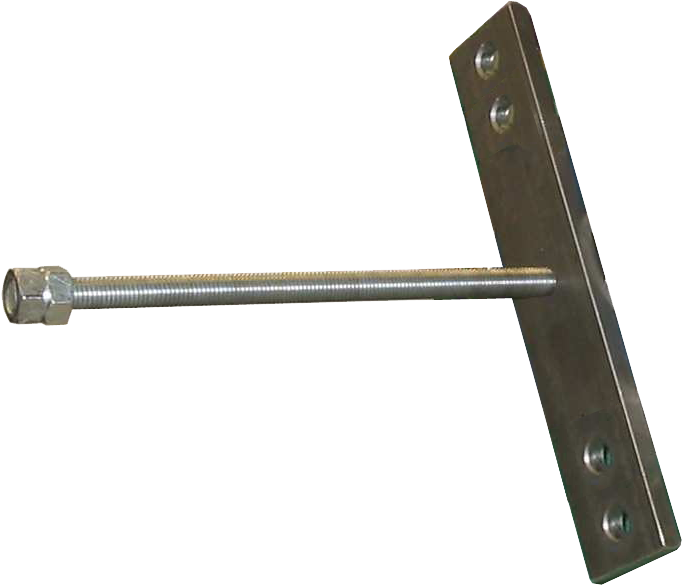 ClésGrue d'atelier et élingueQ4Partie Pratique Sur le plateau technique Temps conseillé :minutesActions à mettre en œuvreActions à mettre en œuvreEn autonomieEn autonomiePrésence évaluateurPrésence évaluateurPréparer son interventionPréparer son interventionPréparer son interventionQ4.1Prendre en charge la demande d’intervention.Prendre en charge la demande d’intervention.Q4.2Collecter les documents nécessaires à l’interventionCollecter les documents nécessaires à l’interventionQ4.3Identifier et situer le ou les dispositifs de sécurité interne du bien.Identifier et situer le ou les dispositifs de sécurité interne du bien.Consigner le systèmeConsigner le systèmeConsigner le systèmeQ4.4Consigner le système (en présence et après accord du professeur)Consigner le système (en présence et après accord du professeur)Préparer le bien Préparer le bien Préparer le bien Q4.5Préparer le bien pour une mise en servicePréparer le bien pour une mise en serviceQ4.6Déconsigner le systèmeDéconsigner le systèmeQ4.7Vérifier la présence et les niveaux des énergies d’alimentationVérifier la présence et les niveaux des énergies d’alimentationQ4.8Vérifier l’efficacité de la chaîne de sécuritéVérifier l’efficacité de la chaîne de sécuritéQ4.9Mettre le bien en position initialeMettre le bien en position initialeQ4.10Participer à la mise en œuvre des procédures de remise en serviceParticiper à la mise en œuvre des procédures de remise en serviceQ4.11Vérifier le bon fonctionnement du systèmeVérifier le bon fonctionnement du systèmeRespecter les règles environnementalesRespecter les règles environnementalesRespecter les règles environnementalesQ4.12Le respect des règles environnementales sera évalué tout au long de l’interventionLe respect des règles environnementales sera évalué tout au long de l’interventionIdentifier et maîtriser les risques pour les biens et les personnesIdentifier et maîtriser les risques pour les biens et les personnesIdentifier et maîtriser les risques pour les biens et les personnesQ4.13La maîtrise des risques sera évaluée tout au long de l’interventionLa maîtrise des risques sera évaluée tout au long de l’intervention